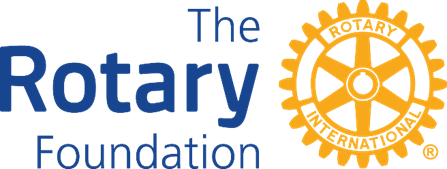 DISTRICT 9910 – THE ROTARY FOUNDATIONCLUB QUALIFICATION MEMORANDUM OF UNDERSTANDING 2024-2025Rotary Club of ___________________________,1. Club QualificationTo participate in Rotary Foundation District Grants, the Club must agree to implement the financial and stewardship requirements in this Memorandum of Understanding (MOU) provided by The Rotary Foundation (TRF) and to send at least one Club member to the training on Rotary Foundation Grants.In addition, the Club must be up to date with all financial commitments to the District and Rotary International.  These include RI Club Invoices and annual District Dues.By completing these requirements, the Club becomes qualified and eligible to participate in the TRF grant program.Upon successful completion of the qualification requirements, the club will be qualified for one Rotary year.To maintain qualified status, the Club must comply with this MOU, any additional District requirements, and all applicable TRF policies.The Club is responsible for the use of funds for club-sponsored grants, regardless of who controls the funds.Qualification may be suspended or revoked for misuse or mismanagement of grant funds involving, but not limited to: fraud; forgery; membership falsification; gross negligence; endangerment of health, welfare, or safety of beneficiaries; ineligible contributions; use of funds for personal gain; undisclosed conflicts of interest; monopolization of grant funds by individuals; report falsification; overpricing; acceptance of payments from beneficiaries; illegal activities; use of grant funds for ineligible purposes.The Club must cooperate with any financial, grant, or operational audits.2. Club Officer ResponsibilitiesThe Club Officers hold primary responsibility for Club qualification and the proper implementation of TRF grants.Club Officer responsibilities include:Appointing at least one Club member to implement, manage, and maintain club qualificationEnsuring that all TRF grants adhere to stewardship measures and proper grant management practicesEnsuring that all individuals involved in a grant conduct their activities in a way that avoids any actual or perceived conflict of interest3. Financial Management PlanThe Club must have a written financial management plan to provide consistent administration of grant funds. The financial management plan must include procedures to:Maintain a standard set of accounts, which includes a complete record of all receipts and disbursements of grant fundsDisburse grant funds, as appropriateMaintain segregation of duties for handling fundsEstablish an inventory system for equipment and other assets purchased with grant funds, and maintain records for items that are purchased, produced, or distributed through grant activitiesEnsure that all grant activities, including the conversion of funds, comply with local lawBank Account RequirementsIn order to receive District grant funds the club must bank the funds directly into its Charitable Trust Bank Account.The bank account mustHave a minimum of two Rotarian signatories from the club for disbursementsBe a low- or noninterest-bearing accountAny interest earned on grant funds must be documented and used for eligible, approved grant activities, or returned to TRF. c.   Grant funds may not be deposited in investment accounts including, but not limited      to, mutual funds, certificates of deposit, bonds, and stocks.d.Bank statements must be available to support receipt and use of TRF grant funds.e.The Club must maintain a written plan for transferring custody of the bank accounts in the event of a change in signatories.Report on Use of Grant FundsThe Club must adhere to all TRF reporting requirements. Grant reporting is a key aspect of grant management and stewardship, as it informs TRF of the grant’s progress and how funds are spent.6. Document RetentionThe Club must establish and maintain appropriate recordkeeping systems to preserve important documents related to qualification and TRF grants. Retaining these documents supports transparency in grant management and assists in the preparation for audits or financial assessments.Documents that must be maintained include, but are not limited to:Bank information, including copies of past statementsClub qualification documents including a copy of the signed club MOUDocumented plans and procedures, including:Financial management planProcedure for storing documents and archivesSuccession plan for bank account signatories and retention of   information and documentationInformation related to grants, including receipts and invoices for all purchasesClub records must be accessible and available to Rotarians in the Club and at the request of the District.Documents must be maintained for a minimum of seven years, as required by local law.Reporting Misuse of Grant FundsThe Club must report any potential and real misuse or mismanagement of grant funds to the district. This reporting fosters an environment in the Club that does not tolerate the misuse of grant funds.Authorization and AgreementThis Memorandum of Understanding is an agreement between the Club and the District and acknowledges that the Club will undertake measures to ensure the proper implementation of grant activities and proper management of Foundation grant funds. By authorizing this document, the club agrees to comply with all of the conditions and requirements of the MOU.On behalf of the Rotary Club of ___________________________, the undersigned agree to comply with all of the conditions and requirements of the MOU for Rotary year 2024-2025 ______________ and will notify Rotary International District 9910 of any changes or revisions to club policies and procedures related to these requirements.Please email a scanned copy to Peter Garnett at pgarnett.rotary@gmail.comClub PresidentClub PresidentClub President - Elect or                                 Rotary Foundation ChairClub President - Elect or                                 Rotary Foundation ChairTerm 2024 -25Term 2024 -25Term 2024 -25Term 2024 -25Name:Name:Signature:Signature:Date:Date: